BAHT Survey Request ProformaApplicant InformationIntroduction MethodsPlease provide your research proposal and tick the boxes below to ensure it covers these key pieces of information. Survey InstrumentDissemination PlansThank you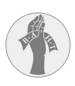 BAHT Clinical Evidence CommitteeFull Name:Date:LastFirstTitle of Project:Contact email Please provide an introduction we can share with the BAHT membership, this will preface your survey introducing the topic to your participants (Follow this link if you need help:  http://www:questionpro.com/blog/best-practice-have-an-introduction-to-your-survey/ ). Tick the boxes below to ensure you have included the following: Please provide an introduction we can share with the BAHT membership, this will preface your survey introducing the topic to your participants (Follow this link if you need help:  http://www:questionpro.com/blog/best-practice-have-an-introduction-to-your-survey/ ). Tick the boxes below to ensure you have included the following: Please provide an introduction we can share with the BAHT membership, this will preface your survey introducing the topic to your participants (Follow this link if you need help:  http://www:questionpro.com/blog/best-practice-have-an-introduction-to-your-survey/ ). Tick the boxes below to ensure you have included the following: Please provide an introduction we can share with the BAHT membership, this will preface your survey introducing the topic to your participants (Follow this link if you need help:  http://www:questionpro.com/blog/best-practice-have-an-introduction-to-your-survey/ ). Tick the boxes below to ensure you have included the following: Who is carrying out the survey- organisation/ academic affiliationWho is carrying out the survey- organisation/ academic affiliationWho is carrying out the survey- organisation/ academic affiliationWho is carrying out the survey- organisation/ academic affiliationWho is carrying out the survey- organisation/ academic affiliationTarget population e.g. Occupational therapists or Physiotherapists or both, Extended Scope PractitionersHow will the knowledge be used, including benefits to clinicians/patientsHow will the knowledge be used, including benefits to clinicians/patientsHow will the knowledge be used, including benefits to clinicians/patientsHow will the knowledge be used, including benefits to clinicians/patientsJustification of survey methodJustification of survey methodJustification of survey methodJustification of survey methodAnalysis planInclude the survey either as an attached MS Word document or as an online linkDetails on how you will share your survey findings e.g. BAHT e-bulletin, publication, conference presentation, social media